Заключениепо результатам проведения внешней проверки бюджетной отчётности Управления Федеральной налоговой службы по Камчатскому краю за 2014 год20 апреля 2015 года 							         № 01-13/___-01Настоящее заключение подготовлено консультантом Контрольно-счетной палаты Петропавловск-Камчатского городского округа Пятигорец Т.Ю. на основании статей 157, 264.4 Бюджетного кодекса Российской Федерации, статьи 9 Федерального закона от 07.02.2012 № 6-ФЗ и статьи 32 Решения Городской Думы Петропавловск-Камчатского городского округа от 27.12.2013 №173-нд.Представленная для внешней проверки годовая бюджетная отчётность за 2014 год составлена главным администратором доходов бюджета Петропавловск-Камчатского городского округа - органом вышестоящего уровня государственной власти - Управлением Федеральной налоговой службы по Камчатскому краю.Полнота бюджетной отчетности и ее соответствие требованиям нормативных правовых актов.В соответствии с пунктом 4 Инструкции о порядке составления и представления годовой, квартальной и месячной отчетности об исполнении бюджетов бюджетной системы Российской Федерации, утверждённой приказом Министерства финансов РФ от 28.12.2010 № 191н, бюджетная отчетность УФНС по Камчатскому краю представлена на бумажных носителях в сброшюрованном и пронумерованном виде с оглавлением и сопроводительным письмом.В целом бюджетная отчетность подписана руководителем и главным бухгалтером, что соответствует пункту 6 Инструкции № 191н. Однако пояснительная записка (ф. 0503160) в нарушение вышеуказанного пункта Инструкции №191н руководителем не подписана.В соответствии с пунктом 9 Инструкции № 191н, бюджетная отчетность составлена нарастающим итогом с начала года в рублях с точностью до второго десятичного знака после запятой.В целом по своему составу отчетность УФНС по Камчатскому краю соответствует требованиям пункта 11.1 Инструкции № 191н.Согласно пункту 8 Инструкции № 191н, формы бюджетной отчетности, которые не имеют числового значения, УФНС по Камчатскому краю не составлялись. В соответствии с пунктом 152 Инструкции № 191н, перечень данных форм бюджетной отчетности подлежит отражению в текстовой части пояснительной записки к годовому отчету.При этом необходимо отметить, что следующие отчеты, имеющие нулевые показатели, не отражены в текстовой части пояснительной записки (ф. 0503160), что нарушает пункты 8, 152 Инструкции №191н:отчет о принятых бюджетных обязательствах (ф. 0503128);сведения об использовании информационно-коммуникационных технологий (ф. 0503177).Бюджетная отчетность представлена УФНС по Камчатскому краю только в части распределенных сумм доходов, содержащих код элемента бюджета «04». При этом бюджетная отчетность в части распределенных сумм доходов, содержащих коды элемента бюджета «01» и «02», в Департамент финансов администрации городского округа не представлена, на основании писем Министерства Финансов от 05.07.2012 №02-06-07/2561, от 19.12.2013 №02-08-011/55998. Данный факт в пояснительной записке (ф.0503160) не отражен.2. Анализ данных бюджетной отчетности.При анализе данных бухгалтерской отчетности установлено, что контрольные соотношения, разработанные Федеральным казначейством на основании требований Инструкции № 191н в части контроля взаимоувязанных показателей в рамках одной формы и различных форм, УФНС по Камчатскому краю соблюдены.В ходе рассмотрения форм отчетности установлено следующее.Баланс главного распорядителя, распорядителя, получателя бюджетных средств, главного администратора, администратора источников финансирования дефицита бюджета, главного администратора, администратора доходов бюджета (ф. 0503130).Показатели отражаются в балансе в разрезе бюджетной деятельности. В графах «На начало года» указаны данные о стоимости активов, обязательств, финансовом результате на начало года, которые соответствуют данным граф «На конец отчетного периода» предыдущего года. В графах «На конец отчетного периода» отражены данные о стоимости активов и обязательств, финансовом результате на 01.01.2015 года, с учетом проведенных 31 декабря 2014 года при завершении финансового года заключительных оборотов по счетам бюджетного учета.Исходя из данных баланса (ф.0503130) установлено, что кредиторская задолженность на начало периода составила 38370,9 тыс. рублей, а на конец периода 39493,3 тыс. рублей. Справка по заключению счетов бюджетного учета отчетного финансового года (ф. 0503110) отражает обороты, образовавшиеся в ходе исполнения бюджета по счетам бюджетного учета, подлежащим закрытию по завершении отчетного финансового года в разрезе бюджетной деятельности. Показатели (ф.0503110) в разделе 1 «Бюджетная деятельность» по состоянию на 01.01.2015 года в сумме сформированных оборотов в разрезе КБК до проведения заключительных операций и в сумме заключительных операций по закрытию счетов, произведенных 31.12.2014 года, соответствуют сумме отраженной в отчете (ф. 0503121).Отчет о финансовых результатах деятельности (ф. 0503121) согласно требованиям пунктов 92 - 99 Инструкции № 191н сформирован путем суммирования одноименных показателей по одинаковым строкам и графам. Согласно данным, отраженным в форме 0503121, в 2014 году начисление доходов бюджета городского округа составило 245653,5 тыс. рублей. При этом следует отметить, что в 2014 году УФНС по Камчатскому краю произведено списание чрезвычайных доходов от операций с активами на сумму 701,9 тыс. рублей (код по КОСГУ 173), причины которого в пояснительной записке не отражены.Отчет об исполнении бюджета главного распорядителя, распорядителя, получателя бюджетных средств, главного администратора, администратора источников финансирования дефицита бюджета, главного администратора, администратора доходов бюджета (ф. 0503127) составлен на основании данных в рамках осуществляемой бюджетной деятельности. В нарушение пунктов 55, 57 Инструкции № 191н УФНС по Камчатскому краю не отражены годовые объёмы утвержденных бюджетных назначений по закрепленным за ним доходам бюджета и соответственно, не заполнена графа «Неисполненные назначения».Аналогичные нарушения выявлены по составлению сведений об исполнении бюджета (ф.0503164).В связи, с чем установить соответствие данных Отчета об исполнении бюджета (ф.0503127) представленным сведениям об исполнении бюджета (ф.0503164) не представляется возможным.Анализ бюджетных показателей начисленных и поступивших доходов в бюджет городского округа.В Отчёте о финансовых результатах деятельности (ф.0503121) представлены данные о финансовых результатах деятельности УФНС по Камчатскому краю по бюджетной деятельности за 2014 год в разрезе доходов в общей сумме 245653,5 тыс. рублей (по коду элемента бюджета «04»). При этом по данным, представленным Департаментом финансов администрации городского округа, сумма утвержденных бюджетных назначений УФНС по Камчатскому краю составила 3842622,0 тыс. рублей, а сумма фактически поступивших доходов в бюджет городского округа, администрируемых УФНС по Камчатскому краю - 3799142,2 тыс. рублей (по кодам элемента бюджета «00», «01», «02», «04»).В ходе анализа исполнения доходов, а также причин выявленных отклонений от запланированных показателей по представленной бюджетной отчетности установлено, что в 2014 году плановый показатель исполнен на 87,0% в связи с уменьшением количества внеплановых проверок. Данное исполнение подтверждается и соответствующими показателями, указанными в форме 0503164 «Сведения об исполнении бюджета». Анализ начисленных и полученных доходов в динамике согласно данным Департамента финансов и УФНС по Камчатскому краю представлен в Таблице №1 и Таблице №2 ниже:Таблица №1                                                                                                                                                              (тыс. рублей)Таблица №2                                                                                            (тыс. рублей)В 2014 году в сравнении с 2013 годом согласно данным Департамента финансов наблюдается снижение сумм начисленных и поступивших доходов бюджета городского округа, при этом согласно бюджетной отчетности УФНС по Камчатскому краю сумма поступлений по коду элемента бюджета «04» увеличилась на 49012,0 тыс. рублей или 24,8%. Согласно сведениям по дебиторской и кредиторской задолженности (ф. 0503169) кредиторская задолженность на начало периода составила 38370,9 тыс. рублей, на конец отчетного периода кредиторская задолженность увеличилась до 39493,3 тыс. рублей. Таким образом, кредиторская задолженность за 2014 год увеличилась на 1122,4 тыс. рублей или 2,3%, что соответствует показателю строки 480 отчёта о финансовых результатах деятельности (ф.0503121) по состоянию на 1 января 2015 года по бюджетной деятельности.Заключение:Бюджетная отчетность УФНС по Камчатскому краю за 2014 год в целом составлена в соответствии с требованиями Инструкции 191н. Вместе с тем, УФНС по Камчатскому краю необходимо акцентировать внимание на правильность оформления и полноту пояснительной записки (ф.0503160), в том числе в части отражения в ней форм, имеющих нулевые показатели.В связи с тем, что в бюджетной отчетности в нарушение пунктов 55, 57 Инструкции № 191н УФНС по Камчатскому краю не отражены годовые объёмы утвержденных бюджетных назначений по закрепленным за ним доходам бюджета (в ф.0503127, ф.05.03164), а также согласно письмам Министерства Финансов от 05.07.2012 №02-06-07/2561, от 19.12.2013 №02-08-011/55998 бюджетная отчётность представлена только в части распределенных сумм доходов, содержащих код элемента бюджета «04», проверить полноту и достоверность отчётности УФНС по Камчатскому краю не представляется возможным.АудиторКонтрольно-счётной палатыПетропавловск-Камчатского городского округа			                                                            В.А. Кочеткова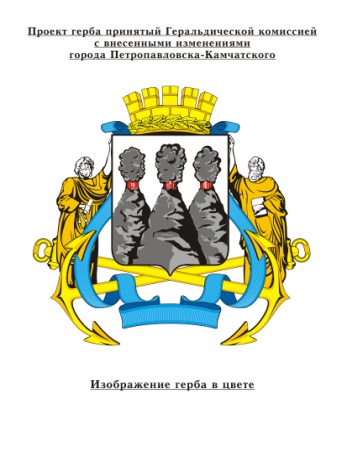 КОНТРОЛЬНО-СЧЁТНАЯ ПАЛАТАПетропавловск-Камчатского городского округаСоветская ул., д.22, Петропавловск-Камчатский, 683000 тел. (4152) 23-52-51Наименование показателяПлановые показатели поступлений (по письмам Департамента Финансов)Плановые показатели поступлений (по письмам Департамента Финансов)отклонения начисленийотклонения начисленийФактически исполнено (по письмам Департамента финансов)Фактически исполнено (по письмам Департамента финансов)отклонения поступленийотклонения поступленийНаименование показателяза 2013 годза 2014 год2014-20132014-2013за 2013 годза 2014 год2014-20132014-2013Наименование показателяза 2013 годза 2014 годв тыс. руб. в % (раз)за 2013 годза 2014 годв тыс. руб. в % (раз)123456789Доходы бюджета городского округа, администрируемые УФНС по Камчатскому краю4242336,03842622,0-399714,0-9,44264787,83799142,2-465645,6-10,9Итого42423363842622-399714-9,44264787,83799142,2-465645,6-10,9Наименование показателяСумма поступлений (по бюджетной отчетности УФНС по Камчатскому краю)Сумма поступлений (по бюджетной отчетности УФНС по Камчатскому краю)отклонения поступленийотклонения поступленийНаименование показателяза 2013 годза 2014 год2014-20132014-2013Наименование показателяза 2013 годза 2014 годв тыс. руб. в % (раз)12345Доходы бюджета городского округа, администрируемые УФНС по Камчатскому краю197763,0246775,949012,924,8Итого197763246775,949012,924,8